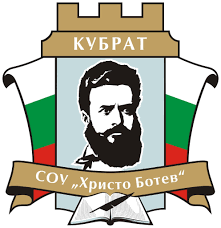 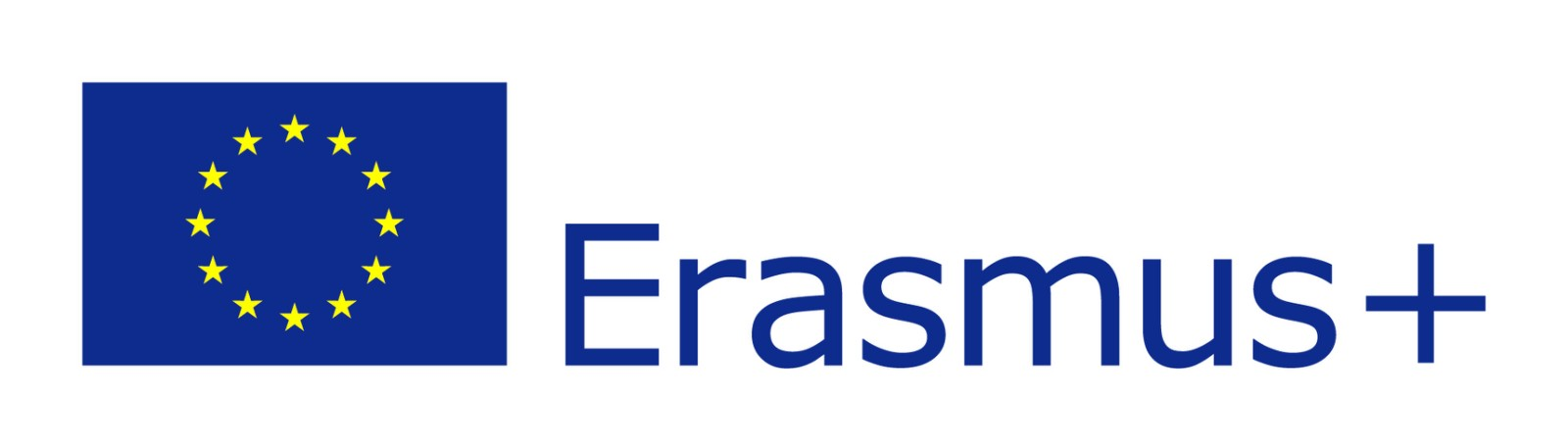 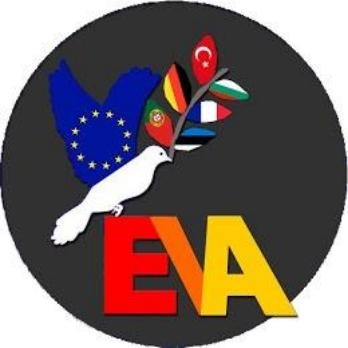 PROGRAM OF ERASMUS + PROJECT„EVA (EQUALITY, VARIETY, ACCEPTANCE) – SCHOOLS IN A CHANGING WORLD ENVIRONMENT COMMON VALUES FOR LIVING TOGETHER IN PEACE“Project № 2019-1-DE03-KA229-059560_38th-14th of May 2022 – Kubrat, BulgariaNina Tsoneva: +359 8989922038/05/2022 – SUNDAYArrival day IBUCHAREST AIRPORTPORTUGAL- 05:00 amGERMANY- 11:15 amFRANCE-13:10 pmTRANSFER TO KUBRAT AT 13:30  MEETING POINT AT THE SEGAFREDO CAFE IN THE ARRIVALS LOUNGE. THE DRIVER WILL BE WAITING FOR YOU THERE. LOOK FOR THE SIGN: ERASMUS + PROJECT   E.V.A.ESTIMATED ARRIVAL AT KUBRAT -16:30-17:00 HOST FAMILIES WILL BE WAITING AT THE MEETING POINT (THE CAR PARK NEAR THE TOWN HALL)STUDENTS GO TO THEIR HOST FAMILIES TEACHERS CHECK IN AT THE HOSTEL 2 STRATSIN STREET, KUBRATSOFIA AIRPORTESTONIA -13:25THEY ORGANISED THEIR OWN TRANSFERESTIMATED ARRIVAL AT KUBRAT -19:00-19:30HOST FAMILIES WILL BE WAITING AT THE MEETING POINT (THE CAR PARK NEAR THE TOWN HALL)STUDENTS GO TO THEIR HOST FAMILIES TEACHERS CHECK IN AT THE HOSTEL 2 STRATSIN STREET, KUBRAT20:00  DINNER FOR TEACHERS (NO COST)AT Bar&Dinner Viva09/05/2022 – MONDAY8:00- TURKEY TEAM ARRIVE AT THE AIRPORT IN VARNATRANSFER FROM THE AIRPORT THE DRIVER WILL BE WAITING AT THE ARRIVALS LOUNGE AND WILL HAVE THE SIGN: ERASMUS + PROJECT   E.V.A.GAZIANTEP, TURKEY7:30 STUDENTS ARRIVE AT SCHOOL WITH OUR STUDENTS AND GET TO KNOW EACH OTHER AND THE SCHOOL WITH THEIR HOSTS9:00 TEACHERS ARRIVE AT SCHOOL 9:00	WELCOME +MUSIC   OUTSIDE +  SCHOOL ASSEMBLY HALLALL BULGARIAN HOSTS TAKE PART9:30 WELCOME PLAY -THE STORY OF KHAN KUBRAT WHO OUR TOWN IS NAMED AFTERKAROLINA IVANOVA AND HER STUDENTS FROM THE DRAMA CLUB10:00 BREAK 10:40 EUROPE DAY , PRESENTATION AND SHARING THOUGHTS ABOUT EUTURKEY TEAM ARRIVE AT SCHOOL AND JOIN THE ACTIVITIES11:00 GETTING TO KNOW EACH OTHER -ART WORKSHOP UNDER THE GUIDANCE OF DIANA ILIEVA -ARTS AND CRAFTS TEACHER AND HER ARTS-AND-CRAFTS CLUB STUDENTS 12:00 BULGARIAN FOR BEGINNERS -NINA TSONEVA & KAROLINA IVANOVA13:00 LUNCH BREAK (TEACHERS AND STUDENTS -NO COST)14:00 WALK AROUND THE SCHOOL FOR TEACHERS 14:00 WALK AROUND THE TOWN 15:30 BACK TO SCHOOL , ATTENDING THE SCHOOL CYCLING COMPETITION DEDICATED TO EUROPE DAY AND PROMOTING ACTIVE LIFESTYLE AMONG YOUTH16:30 FREE TIME TURKEY STUDENTS ARE TAKEN TO THEIR HOST FAMILIES TURKEY TEACHERS CHECK IN AT THE HOSTEL 2 STRATSIN STREET, KUBRAT19:00 TEACHERS VISITING STOYAN CHERNIKOV’S HOUSE 10/05/2022 – TUESDAY7:30 STUDENTS ARRIVE AT SCHOOL WITH THEIR HOSTS 8:00 TEACHERS JOIN THE STUDENTS 8:00 TRIP TO THE Thracian Tomb of Sveshtarihttps://en.wikipedia.org/wiki/Thracian_Tomb_of_SveshtariVISITING Demir Baba Tekehttps://en.wikipedia.org/wiki/Demir_Baba_Teke12:00 BACK TO KUBRAT12:00 LUNCH (TEACHERS AND STUDENTS -NO COST)13:00 RECEPTION AT THE TOWN HALL , MEETING THE MAYOR OF THE TOWN AND THE LOCAL AUTHORITIES14:00 BACK TO SCHOOL 14:00 PROJECT WORK ( DISCUSSING THE FINAL PLAY AND THE SCHOOL PREAMBLE) 15: 00 BREAK15:30 BULGARIAN DANCE WORKSHOP  16: 30 FREE TIME 19:00  TEACHERS : DINNER AT  Bar&Dinner Viva ( COST AROUND 15 EUROS PER PERSON)11/05/2022 -WEDNESDAY 7:30 STUDENTS AND TEACHERS ARRIVE AT SCHOOL 7:30 TRIP TO THE OLD BULGARIAN CAPITAL THE HOSTORICAL TOWN OF  VELIKO TARNOVO (AROUND 160 KM FROM KUBRAT)https://en.wikipedia.org/wiki/Veliko_Tarnovo10:30 ARRIVAL AT VELIKO TARNOVO , VISITING Tsarevets (fortress)https://en.wikipedia.org/wiki/Tsarevets_(fortress)12:00 VISITING Mini Bulgaria Park, an open-air attraction at the foot of the Tsarevets fortress.https://www.youtube.com/watch?v=EM8Xv6cOb8Q13:00 LUNCH AND FREE TIME IN THE OLD TOWN 16:00 LEAVING VELIKO TARNOVO 17:30 VISITING RUSE THE BIGGEST BULGARIAN TOWN ON THE DANUBE RIVER -A WALK BY THE RIVERhttps://en.wikipedia.org/wiki/Ruse,_Bulgaria18:30 LEAVING FOR KUBRAT19:30 ARRIVING AT KUBRATSTUDENTS GO TO THEIR HOST FAMILIES 20:00 DINNER FOR TEACHERS AT   Bar&Dinner Viva ( COST AROUND 15 EUROS PER PERSON)12/05/2022- THURSDAY 7:30 STUDNETS ARRIVE AT SCHOOL WITH THEIR HOSTS VISIT CLASSES OR REHEARSE THE PLAY 9:00 TEACHERS ARRIVE AT SCHOOL9:00 PROJECT WORK Translate the preamble to your language.10:30 BREAK11:00 Discuss and design different possibilities of the artistic implementation for the presentation and distribution of the preamble.12:00 PLAY REHEARSAL 12:30 LUNCH BREAK (TEACHERS AND STUDENTS -NO COST)14:00 WORKSHOP WITH Mr KADRIN HASANOV- Grassroots Coordinator at Roma Standing Conference 15:00 break15:30 PROJECT WORK •	The last report •	The instruction for other schools to work out a school preamble.16:30 FREE TIME 19:00 TEACHERS -DINNER AT MY NIECE ANNIE’S HOUSE 13/05/2022- FRIDAY7:30 STUDENTS ARRIVE AT SCHOOL WITH THEIR HOSTS 8:00 TRIP TO RAZGRAD, THE DISTRICT TOWN, ( PCR TESTS) WALK AROUND THE TOWN11:00 MEETING AT THE TOWN HALL WITH THE GOVERNOR OF RAZGRAD REGION12:00 TRAVEL BACK TO KUBRAT13:00 LUNCH BREAK(TEACHERS AND STUDENTS -NO COST)14:30 FINAL PLAY REHEARSAL15:00 FINAL PLAY 15:30 FINAL PLAY DISCUSSION .16:30 FREE TIME 18:00 FAREWELL PARTY AT SCHOOLPERFORMING / PRESENTING TRADITIONS Bulgarian students will present a tradition and everybody will take part in it. Please , prepare to perform or present a tradition in your country . You can also bring traditional food from your country -cookies ,  sweets  -whatever you choose.CERTIFICATE CEREMONY/PRESENTS/ FINAL WORDS 21:00  END OF THE FAREWELL PARTY 14/05/2022-SATURDAY 02:50am ESTONIA LEAVE TO SOFIA FROM THE BUS STATION 03:00am  GERMANY + TURKEY LEAVE TO VARNA08:00am  FRANCE AND PORTUGAL LEAVE TO  BUCHAREST 